ਕੀ ਤੁਸੀਂ ਇੱਕ ਖੋਜ ਅਧਿਐਨ ਵਿੱਚ ਭਾਗ ਲੈਣਾ ਚਾਹੋਂਗੇ?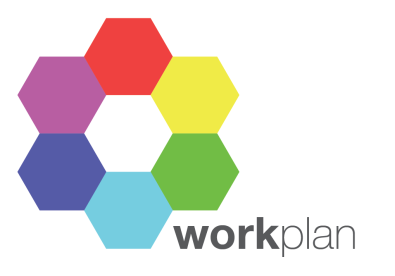 ਜਿੰਨ੍ਹਾਂ ਲੋਕਾਂ ਵਿੱਚ ਕੈਂਸਰ ਦੀ ਪਛਾਣ ਕੀਤੀ ਗਈ ਹੈ, ਉਹਨਾਂ ਨੂੰ ਕੰਮ ’ਤੇ ਵਾਪਸ ਆਉਣ ਵਿੱਚ ਸਹਾਇਤਾ ਕਰਨ ਲਈ ਇੱਕ ਸੇਧਿਤ ਕਾਰਜ-ਪੁਸਤਿਕਾਇਹ ਖੋਜ ਅਧਿਐਨ ਕਿਸ ਬਾਬਤ ਹੈ?WorkPlan ਉਹਨਾਂ ਮਰੀਜ਼ਾਂ ਵਾਸਤੇ ਇੱਕ ਕਾਰਜ-ਪੁਸਤਿਕਾ ਸਹਾਇਤਾ ਪੈਕੇਜ ਹੈ ਜਿੰਨ੍ਹਾਂ ਵਿੱਚ ਕੈਂਸਰ ਦੀ ਤਸ਼ਖੀਸ ਕੀਤੀ ਗਈ ਹੈ ਅਤੇ ਇਸਦਾ ਟੀਚਾ ਮਰੀਜ਼ਾਂ ਨੂੰ ਉਹਨਾਂ ਦੀ ਕੰਮ ’ਤੇ ਵਾਪਸੀ ਵਿੱਚ ਮਦਦ ਕਰਨਾ ਅਤੇ ਕੰਮ ’ਤੇ ਵਾਪਸੀ ਕਰਦੇ ਸਮੇਂ ਕੁਝ ਅਹਿਮ ਮਸਲਿਆਂ ਨਾਲ ਨਜਿੱਠਣ ਵਿੱਚ ਮਦਦ ਕਰਨਾ ਹੈ। ਇਹ ਟੈਸਟ ਕਰਨ ਲਈ ਕਿ ਇਹ ਕਾਰਜ-ਪੁਸਤਿਕਾ ਪੈਕੇਜ ਕਿੰਨ੍ਹਾ ਕੁ ਲਾਭਦਾਇਕ ਹੈ, ਅਸੀਂ ਭਾਗੀਦਾਰਾਂ ਨੂੰ ਬੇਤਰਤੀਬ ਤਰੀਕੇ ਨਾਲ (ਚਾਣਚੱਕ ਦੋ ਗਰੁੱਪਾਂ ਵਿੱਚੋਂ ਇੱਕ ਵਿੱਚ ਪਾਏ ਜਾਣਾ) ਜਾਂ ਤਾਂ ਇੱਕ ਅਜਿਹੇ ਗਰੁੱਪ ਵਿੱਚ ਪਾਏ ਜਾਣ ਲਈ ਕਹਾਂਗੇ ਜਿਸਨੂੰ ਪੁਸਤਿਕਾ ਪ੍ਰਾਪਤ ਹੁੰਦੀ ਹੈ (ਅਤੇ ਉਹਨਾਂ ਦੀ ਸਾਧਾਰਨ ਸੰਭਾਲ ਵੀ) ਜਾਂ ਇੱਕ ਅਜਿਹੇ ਗਰੁੱਪ ਵਿੱਚ ਜਿਸਨੂੰ ਕੇਵਲ ਸਾਧਾਰਨ ਸੰਭਾਲ ਮਿਲਦੀ ਹੈ।ਕੌਣ ਭਾਗ ਲੈ ਸਕਦਾ ਹੈ? ਅਸੀਂ 18 ਅਤੇ 65 ਸਾਲਾਂ ਦੀ ਉਮਰ ਵਿਚਕਾਰ ਦੇ ਉਹਨਾਂ ਮਰੀਜ਼ਾਂ ਨੂੰ ਭਰਤੀ ਕਰਨ ਲਈ ਦੇਖ ਰਹੇ ਹਾਂ ਜੋ:ਉਹਨਾਂ ਵਿੱਚ ਕੈਂਸਰ ਦੀ ਤਸ਼ਖੀਸ ਹੋਣ ਤੋਂ ਪਹਿਲਾਂ ਕੰਮ ਕਰ ਰਹੇ ਸਨ ਅਤੇ ਕੰਮ ’ਤੇ ਵਾਪਸ ਆਉਣ ਦੀ ਯੋਜਨਾ ਬਣਾ ਰਹੇ ਹਨ (ਪਰ ਅਜੇ ਤੱਕ ਵਾਪਸ ਨਹੀਂ ਆਏ)ਜੇ ਮੈਂ ਭਾਗ ਲਿਆ ਤਾਂ ਮੇਰੇ ਨਾਲ ਕੀ ਵਾਪਰੇਗਾ?ਤੁਹਾਨੂੰ ਪ੍ਰੋਜੈਕਟ ਬਾਰੇ ਵਿਚਾਰ-ਵਟਾਂਦਰਾ ਕਰਨ ਲਈ ਹਸਪਤਾਲ ਵਿਖੇ ਆਉਣ ਲਈ ਕਿਹਾ ਜਾਵੇਗਾ ਅਤੇ ਅਸੀਂ ਤੁਹਾਨੂੰ ਦੱਸਾਂਗੇ ਕਿ ਕੀ ਤੁਹਾਨੂੰ WorkPlan ਪੁਸਤਿਕਾ ਵਾਲੇ ਗਰੁੱਪ ਵਿੱਚ ਪਾਇਆ ਗਿਆ ਹੈ ਜਾਂ ਸਾਧਾਰਨ ਸੰਭਾਲ ਵਾਲੇ ਗਰੁੱਪ ਵਿੱਚ।ਜੇ ਤੁਹਾਨੂੰ WorkPlan ਪੁਸਤਿਕਾ ਵਾਲੇ ਗਰੁੱਪ ਵਿੱਚ ਪਾਇਆ ਗਿਆ ਹੈ ਤਾਂ ਤੁਸੀਂ 4 ਹਫਤਿਆਂ ਦੌਰਾਨ ਘਰ ਵਿਖੇ ਪੁਸਤਿਕਾ ਪੂਰੀ ਕਰੋਂਗੇ, ਅਤੇ ਤੁਹਾਨੂੰ ਪੁਸਤਿਕਾ ਦੀ ਵਰਤੋਂ ਕਰਨ ਬਾਰੇ ਇੱਕ ਇੰਟਰਵਿਊ ਵਿੱਚ ਭਾਗ ਲੈਣ ਲਈ ਪੁੱਛਿਆ ਜਾਵੇਗਾਦੋਨਾਂ ਵਿੱਚੋਂ ਕਿਸੇ ਵੀ ਗਰੁੱਪ ਵਿੱਚ, ਤੁਹਾਨੂੰ ਇੱਕ ਸਾਲ ਦੌਰਾਨ ਡਾਕ ਰਾਹੀਂ ਤਿੰਨ ਵਾਰ ਸਵਾਲਨਾਮਿਆਂ ਦੇ ਇੱਕ ਸੈੱਟ ਪੂਰਾ ਕਰਨ ਲਈ, ਅਤੇ ਸਾਨੂੰ ਇਹ ਦੱਸਣ ਲਈ ਕਿ ਤੁਸੀਂ ਕੀ ਸੋਚਦੇ ਹੋ, ਅਧਿਐਨ ਦੇ ਅੰਤ ’ਤੇ ਇੱਕ ਇੰਟਰਵਿਊ ਵਿੱਚ ਭਾਗ ਲੈਣ ਲਈ ਪੁੱਛਿਆ ਜਾਵੇਗਾਅੱਗੇ ਕੀ ਕਰੀਏ?ਜੇ ਤੁਸੀਂ ਭਾਗ ਲੈਣ ਬਾਰੇ ਵਧੇਰੇ ਜਾਣਕਾਰੀ ਪਸੰਦ ਕਰੋਂਗੇ, ਤਾਂ ਕਿਰਪਾ ਕਰਕੇ ਨਿਮਨਲਿਖਤ ਵੈੱਬ ਪੰਨਾ ਦੇਖੋ:  www.coventry.ac.uk/workplan-project-information। ਵਿਕਲਪਕ ਤੌਰ ’ਤੇ, ਤੁਸੀਂ ਖੋਜ ਟੀਮ ਨਾਲ ਸਿੱਧੇ ਤੌਰ ’ਤੇ ਸੰਪਰਕ ਕਰ ਸਕਦੇ ਹੋ:ਫ਼ੋਨ: 02477 659 968ਈਮੇਲ: pernille.woods@coventry.ac.uk ਜਾਂ lauren.schumacher@coventry.ac.ukਇਸ ਅਧਿਐਨ ਵਾਸਤੇ ਨੈਤਿਕ ਮਨਜ਼ੂਰੀ ਵੈਸਟ ਮਿਡਲੈਂਡਜ਼ – ਸੋਲੀਹਲ (West Midlands – Solihull) (NRES) ਰਿਸਰਚ ਐਥਿਕਸ ਕਮੇਟੀ ਤੋਂ ਲਈ ਗਈ ਹੈ (ਹਵਾਲਾ:  15/WM/0166)। ਮੁੱਖ ਜਾਂਚਕਰਤਾ ਪ੍ਰੋਫੈਸਰ ਬੇਥ ਗਰੱਨਫੈਲਡ (Prof Beth Grunfeld) ਹੈ (beth.grunfeld@coventry.ac.uk)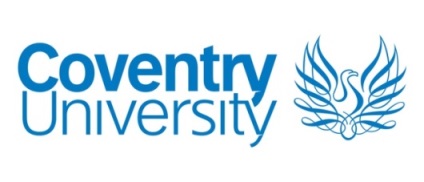 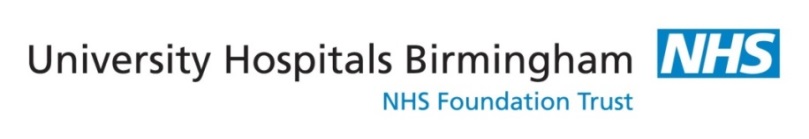 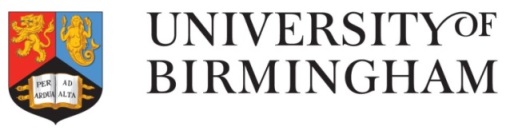 